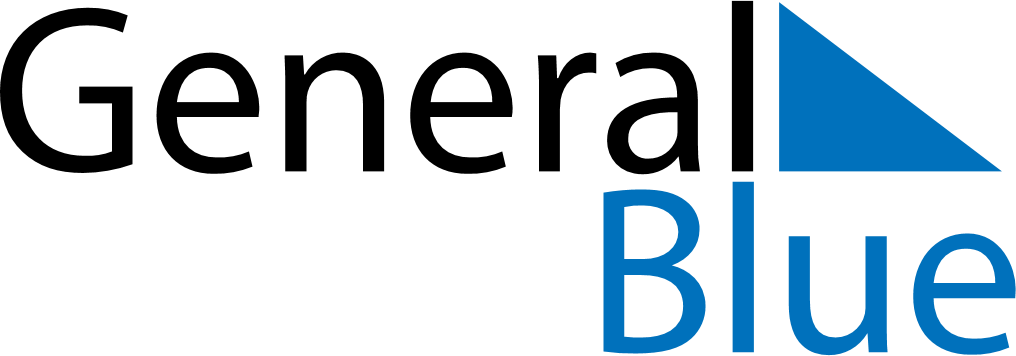 August 2024August 2024August 2024August 2024August 2024August 2024Pomarkku, Satakunta, FinlandPomarkku, Satakunta, FinlandPomarkku, Satakunta, FinlandPomarkku, Satakunta, FinlandPomarkku, Satakunta, FinlandPomarkku, Satakunta, FinlandSunday Monday Tuesday Wednesday Thursday Friday Saturday 1 2 3 Sunrise: 5:01 AM Sunset: 10:15 PM Daylight: 17 hours and 14 minutes. Sunrise: 5:03 AM Sunset: 10:12 PM Daylight: 17 hours and 8 minutes. Sunrise: 5:06 AM Sunset: 10:09 PM Daylight: 17 hours and 3 minutes. 4 5 6 7 8 9 10 Sunrise: 5:09 AM Sunset: 10:07 PM Daylight: 16 hours and 58 minutes. Sunrise: 5:11 AM Sunset: 10:04 PM Daylight: 16 hours and 52 minutes. Sunrise: 5:14 AM Sunset: 10:01 PM Daylight: 16 hours and 47 minutes. Sunrise: 5:17 AM Sunset: 9:58 PM Daylight: 16 hours and 41 minutes. Sunrise: 5:19 AM Sunset: 9:55 PM Daylight: 16 hours and 35 minutes. Sunrise: 5:22 AM Sunset: 9:52 PM Daylight: 16 hours and 30 minutes. Sunrise: 5:25 AM Sunset: 9:49 PM Daylight: 16 hours and 24 minutes. 11 12 13 14 15 16 17 Sunrise: 5:27 AM Sunset: 9:46 PM Daylight: 16 hours and 19 minutes. Sunrise: 5:30 AM Sunset: 9:43 PM Daylight: 16 hours and 13 minutes. Sunrise: 5:32 AM Sunset: 9:40 PM Daylight: 16 hours and 7 minutes. Sunrise: 5:35 AM Sunset: 9:37 PM Daylight: 16 hours and 2 minutes. Sunrise: 5:38 AM Sunset: 9:34 PM Daylight: 15 hours and 56 minutes. Sunrise: 5:40 AM Sunset: 9:31 PM Daylight: 15 hours and 50 minutes. Sunrise: 5:43 AM Sunset: 9:28 PM Daylight: 15 hours and 44 minutes. 18 19 20 21 22 23 24 Sunrise: 5:46 AM Sunset: 9:25 PM Daylight: 15 hours and 39 minutes. Sunrise: 5:48 AM Sunset: 9:22 PM Daylight: 15 hours and 33 minutes. Sunrise: 5:51 AM Sunset: 9:19 PM Daylight: 15 hours and 27 minutes. Sunrise: 5:54 AM Sunset: 9:16 PM Daylight: 15 hours and 21 minutes. Sunrise: 5:56 AM Sunset: 9:12 PM Daylight: 15 hours and 16 minutes. Sunrise: 5:59 AM Sunset: 9:09 PM Daylight: 15 hours and 10 minutes. Sunrise: 6:01 AM Sunset: 9:06 PM Daylight: 15 hours and 4 minutes. 25 26 27 28 29 30 31 Sunrise: 6:04 AM Sunset: 9:03 PM Daylight: 14 hours and 58 minutes. Sunrise: 6:07 AM Sunset: 9:00 PM Daylight: 14 hours and 53 minutes. Sunrise: 6:09 AM Sunset: 8:57 PM Daylight: 14 hours and 47 minutes. Sunrise: 6:12 AM Sunset: 8:54 PM Daylight: 14 hours and 41 minutes. Sunrise: 6:14 AM Sunset: 8:50 PM Daylight: 14 hours and 35 minutes. Sunrise: 6:17 AM Sunset: 8:47 PM Daylight: 14 hours and 30 minutes. Sunrise: 6:20 AM Sunset: 8:44 PM Daylight: 14 hours and 24 minutes. 